Муниципальное бюджетное учреждение культурыЦентрализованная библиотечная система г.Таганрога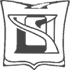 Центральная городская публичная библиотека имени А.П.ЧеховаПутеводительпо электронным сетевым ресурсамВыпуск 7.Электронные библиотекиПутеводитель по ресурсам Интернет предлагает ссылки на сайты, которые содержат коллекции полнотекстовых версий печатных изданий: ценных и редких книг, книжных памятников, монографий, учебников, научно-популярной и художественной литературы. Представляет особый интерес для учащихся, студентов и преподавателей.	ПОЛИТЕМАТИЧЕСКИЕ БИБЛИОТЕКИ	Мировая цифровая библиотекаhttp://wdl.org/ru
Международный проект, реализуемый при поддержке ЮНЕСКО. В число объектов, представленных на сайте Мировой цифровой библиотеки, входят рукописи, карты, редкие книги, музыкальные партитуры, фильмы, снимки, фотографии и архитектурные чертежи. Библиотека содержит документы на 40 языках мира.	Президентская библиотекаhttp://www.prlib.ru
Десятки коллекций электронных источников, посвященных проблемам истории России и ее отдельных регионов, становлению государственности, сохранению русского языка	ЭКОНОМИКА	AUP.Ru - Библиотека экономической и деловой литературы http://www.aup.ru/library/
В библиотеке размещены электронные учебные пособия, методические материалы и научные монографии по вопросам экономики, финансов, менеджмента и маркетинга на предприятии. В отдельном разделе публикуются учебные и научные статьи.	ПРАВО".	ЮристЛиб. Электронная юридическая библиотека http://www.juristlib.ru/
На сайте представлена коллекция работ российских ученых-юристов, комментарии к кодексам, статьи из периодических изданий по праву, учебники.	ПСИХОЛОГИЯ. СОЦИОЛОГИЯ	Библиотека My Word.ruhttp://psylib.myword.ru/
Психологическая библиотека. Содержит большую коллекцию книг по различным отраслям психологии и психотерапии: учебники, монографии, методические материалы.	Социологическая библиотекаhttp://www.socioline.ru/node/446
Коллекция учебной литературы по социологии. 	ИСТОРИЯ	Президентская библиотека им. Б.Н.Ельцинаhttp://www.prlib.ru/
Фонды библиотеки содержат коллекции документов, посвященных отечественной истории и становлению российской государственности. Часть цифровых материалов доступна всем пользователям Интернета.	Historic.Ru: Всемирная историяhttp://historic.ru/books/
Представлены материалы по истории многих стран и цивилизаций, исторические карты.	ФИЛОСОФИЯ	Золотая философия http://philosophy.allru.net/pervo.html 
Тексты лучших философских произведений всех школ и направлений от древности до современности.	МАТЕМАТИКА. ФИЗИКА. ХИМИЯ	Учебная физико-математическая библиотекаhttp://eqworld.ipmnet.ru/ru/library.htm
Электронная библиотека сайта EqWorld содержит файлы учебников, учебных пособий, сборников задач и упражнений, конспектов лекций, монографий, справочников и диссертаций по математике, механике и физике. Основной фонд библиотеки составляют книги, издававшиеся тридцать и более лет назад. 	ТЕХНИКА	Техническая библиотекаhttp://techlibrary.ru/
Большая коллекция научно-технической литературы (физика, химия, математика, механика и т.д.) - фундаментальные и научно-практические работы.	Библиотека компьютерной литературы http://it.eup.ru/
Библиотека книг компьютерной тематики (монографии, диссертации, книги, статьи, новости и аналитика, конспекты лекций, рефераты, учебники). В настоящий момент в библиотеке находится около 3500 документов.	ЭКОЛОГИЯ	Природа России: библиотекаhttp://www.priroda.ru/lib
Содержит обширную коллекцию полнотекстовых изданий: монографий, учебников, статей из периодических изданий, законодательных документов, аналитических докладов. Удобный дробный рубрикатор для поиска. 	ЛИТЕРАТУРОВЕДЕНИЕ. ЯЗЫКОЗНАНИЕ	E-Lingvo.nethttp://e-lingvo.net/files
Проект Linguistica посвящен языкознанию, литературе, литературоведению, а также остальным дисциплинам, изучаемым на филологическом факультете.	Фундаментальная электронная библиотека "Русская литература и фольклор" http://www.feb-web.ru
ФЭБ - это полнотекстовая информационная система по произведениям русской словесности, библиографии, научным исследованиям и историко-биографическим работам. Возможен поиск по сайту.	ИСКУССТВО	Театральная библиотека : пьесы, книги, статьи, драматургияhttp://biblioteka.teatr-obraz.ru/
Онлайн-библиотека содержит: книги по актерскому мастерству, об истории театра и кино, тексты пьес.	Драматургия.ruhttp://dramaturgija.ru/
Библиотека произведений современных российских и зарубежных драматургов.	ХУДОЖЕСТВЕННАЯ ЛИТЕРАТУРА	Классика.Ru - электронная библиотека классической литературы http://www.klassika.ru
Одна из самых обширных и полных сетевых коллекций произведений классической русской художественной литературы (проза, поэзия). В настоящее время на сайте опубликовано около трех тысяч произведений поэтов и писателей.	Русская виртуальная библиотекаhttp://www.rvb.ru
Целью библиотеки является электронная публикация классических и современных произведений русской литературы, взятых из авторитетных печатных источников, с приложением необходимого справочного аппарата и комментариев. 	ЭЛЕКТРОННЫЕ БИБЛИОТЕКИ В ИНТЕРНЕТ: 		ПОИСКОВЫЕ СИСТЕМЫ И КАТАЛОГИ ССЫЛОК	Книжная поисковая системаhttp://www.ebdb.ru/
С помощью этого сервиса можно искать книги в электронных библиотеках Интернета - объем базы данных свышее 2 млн. изданий	Букинистhttp://bukinist.agava.ru
Поисковая система "Букинист" предназначена для поиска книг и других электронных текстов, имеющихся в свободном доступе в Интернет.                                                                Составитель:                                                                 библиотекарь отдела «Центр электронных ресурсов» Сорокина И.А.